Visitando: Tuxtla, Cañón del sumidero, Lagos de Montebello, Sima de las cotorras, Cascadas el chiflón, el aguacero, Agua Azul y Misol-ha, Museo la venta, Villahermosa, ruta del cacao y santuario del cangrejo azul o ruta artesanal con experiencia del cacao, Reserva de la biósfera Pantanos de Centla. Duración: 8 días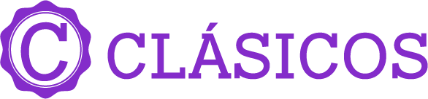 Llegadas en compartidas y privadas: Domingo, Lunes, martes.Mínimo 2 personasDÍA 01. 	TUXTLA GUTIERREZ – CAÑON DEL SUMIDERO – SAN CRISTÓBAL DE LAS CASAS.Recepción en el aeropuerto de Tuxtla Gutiérrez traslado aproximadamente 30 min. (26 km) al embarcadero del rio Grijalva para navegar y observar la maravilla geológica que le da nombre al Cañón del Sumidero, además observaremos diversidad de flora y fauna. Posteriormente se dirigirán a la Ciudad Colonial Chiapa de Corzo, tiempo para visita y realizar compras de artesanías. Al terminar, nos trasladaremos a una distancia de 1 hr. (53 km) para llegar a la Ciudad Colonial de San Cristóbal de las Casas (2’300 MSNM), fundada en 1528 por el capitán Diego de Mazariegos, y declarada Patrimonio Cultural de la Humanidad.  A la llegada, registro en el hotel elegido y resto del día libre. Alojamiento.**La llegada a Tuxtla Gutiérrez debe ser antes de las 13:00hrs. de lo contrario aplica suplementoDÍA 2.               SAN CRISTÓBAL DE LAS CASAS – CASCADA EL CHIFLÓN-LAGOS DE MONTEBELLO. Por la mañana,  a las 6:00 a.m. salida de San Cristóbal de las Casas, hacia los Lagos de Montebello, desayuno en ruta nuestra primera visita será la comunidad indígena alfarera de Amatenango del Valle; posteriormente, iremos a la cascada del Chiflón, con una distancia de 2 hrs 30 min (128 km), una caída de agua natural que está rodeada por exuberante vegetación formada por cañaverales y palmares, terminaremos con la visita a la zona lacustre más bella de México: los Lagos de Montebello, encaminaremos a una distancia de 1 hr 30 min (89 km).  La Reserva Natural que lleva este nombre, ésta compuesta por varias hectáreas de pinos, encinos y selva; y en donde podremos ver varios lagos, y así admirar, si el clima lo permite, las diferentes tonalidades de las aguas que componen éste hermoso lugar.  Regreso a San Cristóbal de las Casas en un traslado de 3 hrs. (147 km). Alojamiento.DÍA  3.                SAN CRISTÓBAL DE LAS CASAS- SIMA DE LAS COTORRAS-ECOPARQUE EL AGUACERO. Salida muy temprano desde San Cristóbal de las Casas al espectacular hundimiento Geológico, el cual lleva el nombre de la “Sima de las Cotorras”, con los primeros rayos del sol decenas de cotorras comienzan a salir en una bulliciosa espiral emprendiendo el vuelo dejando momentáneamente su recinto natural para conseguir alimento, experiencia única en tu vida. Tendremos tiempo para desayunar (incluido) y después recorrer por los alrededores de la Sima. Teniendo  la posibilidad de explorar más a fondo este  lugar, disfrutando del  descenso  en cuerda (rappel), si necesitas algo de nivel más ligero  puedes  tomar  el tracking (ambas actividades no  están incluidos en el costo), después de esta gran experiencia continuaremos nuestro extraordinario viaje hacia “La Cascada El Aguacero”, caída de agua que nace de la “Cueva del Encanto” y cómo no dejarnos encantados si al chocar con las rocas esparcirá su brisa refrescante sobre nosotros en forma de aguacero, combinación natural única que hace que  este lugar  sea propicio para disfrutar de  un baño refrescante, sus aguas transparentes y refrescantes serán un premio al descenso   45  minutos que nos tomara llegar a este  paraíso en el fondo  de una cañada, tendremos tiempo de tomar el refrescante baño caminar por los senderos y al final emprender el regreso a San Cristóbal de las Casas, no sin antes tomarnos un tiempo libre para comer y así recargar energías y emprender el regreso  a San Cristóbal de las Casas. (Comida no incluida). **NOTA: Todo el año se puede observar a las corras, pero el avistamiento tiene su mayor auge entre los meses de marzo a octubre.DÍA 4.           SAN CRISTÓBAL DE LAS CASAS-CASCADAS DE AGUA AZUL-MISOL-HA-ZONA ARQUEOLÓGICA DE PALENQUE. A las 04:00 hrs saldremos hacia Palenque (213 km). Desayuno en ruta (incluido) Aproximadamente a las 11:00 hrs. haciendo escala en Agua Azul, un conjunto de cascadas creadas por las corrientes de los ríos Otulún, Shumuljá y Tulijá, formando cañones no muy profundos con acantilados verticales, en donde podrán nadar y disfrutar de las diferentes áreas. Después, proseguiremos a las cascadas de Misol-Ha, que, con sus 30 metros de altura, y rodeada de por selva tropical alta, hacen de éste, un hermoso y refrescante lugar.  Al terminar visitaremos el sitio arqueológico de Palenque a unos 30 min (22 km). Esta ciudad maya destaca por su acervo arquitectónico y escultórico; y en donde podremos admirar varias construcciones: El Palacio, El Templo de la Cruz Foliada, El Templo del Sol y otras más. Traslado al hotel y alojamiento.DIA 05.		PALENQUE – MUSEO LA VENTA –VILLAHERMOSA Desayuno. Salida a las 8:00 hrs. hacia la ciudad de Villahermosa, Tab. que se encuentra a 2 hrs. aproximadamente (152 km). Visitaremos el Parque-Museo La Venta, dividido en 2 áreas la zoológica, que exhibe animales pertenecientes a esta región tropical en los que destaca el hermoso icono Jaguar y la arqueológica, destacan las monumentales cabezas Olmecas, así como figuras humanas de animales y de seres fantásticos representados en altares y estelas, Posteriormente, haremos el traslado al hotel en Villahermosa. Alojamiento.DIA 06.		  VILLAHERMOSA- PASEO A ELEGIR:    RUTA DEL CACAO Y SANTUARIO DEL CANGREJO AZUL (LUN-DOM)Cita en el lobby de su hotel a las 08:00 a.m, para dirigirnos a la iglesia de Cupilco, Templo Católico que alberga la imagen de la Virgen de la Asunción, (Patrona del estado de Tabasco)  misma, coronada solemnemente por el Papa Juan Pablo II, cuando visitó Tabasco el 11 de mayo de 1990.Posteriormente nos dirigiremos a una Hacienda Chocolatera, donde veremos cómo se prepara el chocolate de manera Artesanal y otros derivados del cacao.Nuestro siguiente punto será el Santuario del cangrejo azul, donde veremos Cangrejos Azules y Rojos. Tomaremos una lancha para dar un paseo por los manglares y ver a los ejemplares dentro de su habitad natural. Para finalizar el recorrido, Los llevaremos a disfrutar comida Típica Tabasqueña (Alimentos y bebidas no incluidas). Regreso al hotel. Alojamiento. O     B)  RUTA ARTESANAL CON EXPERIENCIA DEL CACAO (LUN-DOM)Aproximadamente a las 08:00 a.m, iniciamos nuestro recorrido, visitando Mazateupa Nacajuca, dónde se elaboran artesanías con petate, mimbre, lirio acuático y joloche, por Artesanos de lugar. Visitaremos la iglesia de Cupilco, Templo Católico que alberga la imagen de la Virgen de la Asunción, (Patrona del estado de Tabasco), misma, coronada solemnemente por el Papa Juan Pablo II, cuando visitó Tabasco el 11 de mayo de 1990.Continuamos nuestro recorrido hacia la Zona Arqueológica Comalcalco (Su nombre proviene del vocablo náhuatl donde Comalli = comal, calli = casa, y co = terminación toponímica, lo que se traduce como: "Casa de los comales".) y el Museo de sitio, única ciudad Maya en Mesoamérica construida con ladrillos de barro cocido. Después, nos dirigiremos a una Hacienda Cacaotera y Fábrica de Chocolates, donde nos explicaran el proceso desde la plantación hasta la elaboración del chocolate de manera artesanal e industrial y podrás hacer tu propio chocolate.  Para finalizar el recorrido, los llevaremos a disfrutar comida Típica Tabasqueña (Alimentos y bebidas no incluidas). Regreso al hotel. Alojamiento. DIA 07.		VILLAHERMOSA-RESERVA DE LA BIOSFERA PANTANOS DE CENTLA (SAB-DOM) A las 08:00 a.m cita en el lobby de su hotel, para dirigirnos a un maravilloso paseo en Centla, dónde se encuentra el Humedal más importante del Continente Americano: La Reserva de la Biósfera Pantanos de Centla.Iniciamos el recorrido de 1 hr. 30 min. Aproximadamente, observando la flora y fauna hasta llegar al embarcadero de la estación de la biosfera de Pantanos de Centla. Abordamos una lancha que nos llevará por medio del majestuoso e imponente rio Grijalva, podrás disfrutar de la brisa del agua en tu rostro y ver la unión de los tres ríos, San Pedrito, Usumacinta y Grijalva.Visitaremos la zona de manglar donde podremos apreciar los tipos de mangle como el mangle blanco, mangle rojo y botoncillo, ver la fauna aún más de cerca. A nuestro regreso a la estación, visitaremos La Casa del Agua (Uyotot ́já en maya chontal) es el principal centro de sensibilización ambiental del sureste mexicano. Tiene como misión fomentar en la sociedad valores para la conservación, protección y aprovechamiento sustentable del patrimonio natural de nuestro planeta, y en particular de los pantanos de Centla, el humedal más extenso de Mesoamérica.Continuamos visitando la ciudad de Frontera, Centla, Tab. Visitaremos el mercado Morelos, donde podremos degustar de la gastronomía típica de Centla, como el queso de puerco, Pan de riñón, pozol etc.Tendrás el tiempo para comer en algún restaurante típico, al término de los alimentos regresamos a Villahermosa.Alojamiento.DIA 08.		VILLAHERMOSA. A la hora prevista, traslado al aeropuerto de Villahermosa para tomar su vuelo de regreso. Fin de los servicios. INCLUYE: CHIAPASBoleto de avión redondo con Volaris y VivaAerobus en la ruta MEX-TGZ// VSA-MEX. (Opción Terrestre y Aéreo)1 maleta documentado de 25 kg + 1 maleta de mano de 10 kg (Solo con ruta aérea propuesta)Traslado aeropuerto – hotel San Cristóbal con capacidad controlada y vehículos previamente sanitizado en servicio compartido. 3 Noches de alojamiento en San Cristóbal y 1 Noche de alojamiento en Palenque.Chofer-guía español todo el recorrido.Guía en Zonas Arqueológicas.Visita al Cañón del sumidero en lancha compartida. Visita a lagos de Montebello y cascada chiflónVisita panorámica Amatenango del Valle.Visita a la Sima de las cotorras.Visita a las Cascadas de Agua Azul, Misol-ha y el Aguacero.       Zona Arqueológica de Palenque y Museo la venta. Traslado de Museo la venta a Hotel de VillahermosaDesayuno tipo americano (2 días en hotel y 1 día en ruta)1 desayuno en el restaurante de la Sima de las Cotorras para adultos, sin bebidasTodas las entradas a parques y monumentos descritos en itinerario. ImpuestosVILLAHERMOSA: Traslado hotel – aeropuerto de Villahermosa en servicio compartido.3 noches de alojamiento en Villahermosa.DesayunosRecorrido por los Pantanos de Centla paseo en lancha, entradas y guía localVisita a elegir: Ruta del Cacao y santuario del Cangrejo azul oRuta artesanal con experiencia del Cacao NO INCLUYE:Boletos aéreos o de autobús (solo en opción terrestre) Excursiones, propinas a camaristas, guías o comidas servicios no especificadas, gastos personales IMPORTANTELa llegada a Tuxtla Gutiérrez debe ser antes de las 13:00hrs. de lo contrario aplica suplementoSe reserva el derecho de modificar el orden de los tours dentro de un paquete, además de cambiar el orden de las visitas dentro de un tour, por cuestiones de operación internas o por fuerza mayor.Todo el año se puede observar a las corras, pero el avistamiento tiene su mayor auge entre los meses de marzo a octubre.HOTELES PREVISTOS O SIMILARESHOTELES PREVISTOS O SIMILARESHOTELES PREVISTOS O SIMILARESCIUDADHOTELCATSAN CRISTÓBALPLAZA MAGNOLIAS PPALENQUEMAYA TULIPANES PVILLAHERMOSAHOTEL OLMECA PLAZA / HOTEL TABASCO INN TSVILLAHERMOSAHOTEL GAMMA VILLAHERMOSAPPRECIO POR PERSONA EN MXN (MINIMO 2 PERSONAS) PRECIO POR PERSONA EN MXN (MINIMO 2 PERSONAS) PRECIO POR PERSONA EN MXN (MINIMO 2 PERSONAS) PRECIO POR PERSONA EN MXN (MINIMO 2 PERSONAS) PRECIO POR PERSONA EN MXN (MINIMO 2 PERSONAS) PRECIO POR PERSONA EN MXN (MINIMO 2 PERSONAS) SERVICIOS TERRESTRES EXCLUSIVAMENTESERVICIOS TERRESTRES EXCLUSIVAMENTESERVICIOS TERRESTRES EXCLUSIVAMENTESERVICIOS TERRESTRES EXCLUSIVAMENTESERVICIOS TERRESTRES EXCLUSIVAMENTESERVICIOS TERRESTRES EXCLUSIVAMENTE TURISTA SUPERIOR DBLTPLCPLSGLMNRTERRESTRE2533921590NA3519017480TERRESTRE Y AÉREO2750923759NA3735919649PRIMERADBLTPLCPLSGLMNRTERRESTRE2636922510NA3726018170TERRESTRE Y AÉREO2853924679NA3942920339BOLETO DE AVIÓN REDONDO  CON VOLARIS Y VIVAAEROBUS EN LA RUTA MÉX-TGZ//VSA-MÉXINCLUYE 1 EQUIPAJE DOCUMENTADO DE 25 KG Y 1 MALETA DE MANO DE 10 KG. IMPUESTOS Y Q DE COMBUSTIBLE (SUJETOS A CONFIRMACIÓN): $2,049 .00 MXN POR PERSONATARIFAS SUJETAS A CAMBIOS Y A DISPONIBILIDAD LIMITADA SIN PREVIO AVISOOPCIÓN DE SERVICIOS PRIVADOS, CONSULTE TARIFASPASAJERO VIAJANDO SOLO, CONSULTE DISPONIBILIDAD Y SUPLEMENTOBOLETO DE AVIÓN REDONDO  CON VOLARIS Y VIVAAEROBUS EN LA RUTA MÉX-TGZ//VSA-MÉXINCLUYE 1 EQUIPAJE DOCUMENTADO DE 25 KG Y 1 MALETA DE MANO DE 10 KG. IMPUESTOS Y Q DE COMBUSTIBLE (SUJETOS A CONFIRMACIÓN): $2,049 .00 MXN POR PERSONATARIFAS SUJETAS A CAMBIOS Y A DISPONIBILIDAD LIMITADA SIN PREVIO AVISOOPCIÓN DE SERVICIOS PRIVADOS, CONSULTE TARIFASPASAJERO VIAJANDO SOLO, CONSULTE DISPONIBILIDAD Y SUPLEMENTOBOLETO DE AVIÓN REDONDO  CON VOLARIS Y VIVAAEROBUS EN LA RUTA MÉX-TGZ//VSA-MÉXINCLUYE 1 EQUIPAJE DOCUMENTADO DE 25 KG Y 1 MALETA DE MANO DE 10 KG. IMPUESTOS Y Q DE COMBUSTIBLE (SUJETOS A CONFIRMACIÓN): $2,049 .00 MXN POR PERSONATARIFAS SUJETAS A CAMBIOS Y A DISPONIBILIDAD LIMITADA SIN PREVIO AVISOOPCIÓN DE SERVICIOS PRIVADOS, CONSULTE TARIFASPASAJERO VIAJANDO SOLO, CONSULTE DISPONIBILIDAD Y SUPLEMENTOBOLETO DE AVIÓN REDONDO  CON VOLARIS Y VIVAAEROBUS EN LA RUTA MÉX-TGZ//VSA-MÉXINCLUYE 1 EQUIPAJE DOCUMENTADO DE 25 KG Y 1 MALETA DE MANO DE 10 KG. IMPUESTOS Y Q DE COMBUSTIBLE (SUJETOS A CONFIRMACIÓN): $2,049 .00 MXN POR PERSONATARIFAS SUJETAS A CAMBIOS Y A DISPONIBILIDAD LIMITADA SIN PREVIO AVISOOPCIÓN DE SERVICIOS PRIVADOS, CONSULTE TARIFASPASAJERO VIAJANDO SOLO, CONSULTE DISPONIBILIDAD Y SUPLEMENTOBOLETO DE AVIÓN REDONDO  CON VOLARIS Y VIVAAEROBUS EN LA RUTA MÉX-TGZ//VSA-MÉXINCLUYE 1 EQUIPAJE DOCUMENTADO DE 25 KG Y 1 MALETA DE MANO DE 10 KG. IMPUESTOS Y Q DE COMBUSTIBLE (SUJETOS A CONFIRMACIÓN): $2,049 .00 MXN POR PERSONATARIFAS SUJETAS A CAMBIOS Y A DISPONIBILIDAD LIMITADA SIN PREVIO AVISOOPCIÓN DE SERVICIOS PRIVADOS, CONSULTE TARIFASPASAJERO VIAJANDO SOLO, CONSULTE DISPONIBILIDAD Y SUPLEMENTOBOLETO DE AVIÓN REDONDO  CON VOLARIS Y VIVAAEROBUS EN LA RUTA MÉX-TGZ//VSA-MÉXINCLUYE 1 EQUIPAJE DOCUMENTADO DE 25 KG Y 1 MALETA DE MANO DE 10 KG. IMPUESTOS Y Q DE COMBUSTIBLE (SUJETOS A CONFIRMACIÓN): $2,049 .00 MXN POR PERSONATARIFAS SUJETAS A CAMBIOS Y A DISPONIBILIDAD LIMITADA SIN PREVIO AVISOOPCIÓN DE SERVICIOS PRIVADOS, CONSULTE TARIFASPASAJERO VIAJANDO SOLO, CONSULTE DISPONIBILIDAD Y SUPLEMENTOMENOR DE 2 A 10 AÑOS COMPARTIENDO HABITACION CON 2 ADULTOSMENOR DE 2 A 10 AÑOS COMPARTIENDO HABITACION CON 2 ADULTOSMENOR DE 2 A 10 AÑOS COMPARTIENDO HABITACION CON 2 ADULTOSMENOR DE 2 A 10 AÑOS COMPARTIENDO HABITACION CON 2 ADULTOSMENOR DE 2 A 10 AÑOS COMPARTIENDO HABITACION CON 2 ADULTOSMENOR DE 2 A 10 AÑOS COMPARTIENDO HABITACION CON 2 ADULTOSVIGENCIA: 13 DE DICIEMBRE DE 2024 (APLICA SUPLEMENTO EN TEMPORADA ALTA, SEMANA SANTA, PASCUA, VERANO, NAVIDAD, FIN DE AÑO, PUENTES Y DÍAS FESTIVOSVIGENCIA: 13 DE DICIEMBRE DE 2024 (APLICA SUPLEMENTO EN TEMPORADA ALTA, SEMANA SANTA, PASCUA, VERANO, NAVIDAD, FIN DE AÑO, PUENTES Y DÍAS FESTIVOSVIGENCIA: 13 DE DICIEMBRE DE 2024 (APLICA SUPLEMENTO EN TEMPORADA ALTA, SEMANA SANTA, PASCUA, VERANO, NAVIDAD, FIN DE AÑO, PUENTES Y DÍAS FESTIVOSVIGENCIA: 13 DE DICIEMBRE DE 2024 (APLICA SUPLEMENTO EN TEMPORADA ALTA, SEMANA SANTA, PASCUA, VERANO, NAVIDAD, FIN DE AÑO, PUENTES Y DÍAS FESTIVOSVIGENCIA: 13 DE DICIEMBRE DE 2024 (APLICA SUPLEMENTO EN TEMPORADA ALTA, SEMANA SANTA, PASCUA, VERANO, NAVIDAD, FIN DE AÑO, PUENTES Y DÍAS FESTIVOSVIGENCIA: 13 DE DICIEMBRE DE 2024 (APLICA SUPLEMENTO EN TEMPORADA ALTA, SEMANA SANTA, PASCUA, VERANO, NAVIDAD, FIN DE AÑO, PUENTES Y DÍAS FESTIVOS